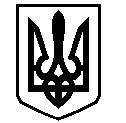 У К Р А Ї Н АВАСИЛІВСЬКА МІСЬКА РАДАЗАПОРІЗЬКОЇ ОБЛАСТІсьомого скликаннятридцять п’ята (позачергова) сесіяР  І  Ш  Е  Н  Н  Я 04 жовтня 2018                                                                                                             № 34Про затвердження технічної документації із землеустрою щодо встановлення  (відновлення) меж земельної ділянки в натурі (на місцевості) для будівництва та обслуговування житлового будинку, господарських будівель та споруд та  передачу земельної ділянки безоплатно у власність в м. Василівка, вул. Соборна, 15/3 Мартіросян Л.Р.	Керуючись ст. 26 Закону України «Про місцеве самоврядування в Україні»,  ст.ст.12,40,116,118,121 Земельного кодексу України, Законами України «Про землеустрій», «Про державний земельний кадастр», Законом України «Про внесення змін до деяких законодавчих актів України  щодо розмежування земель державної та комунальної власності»,  розглянувши заяву Мартіросян Лоліти Робертівни,  що мешкає в м. Василівка,  вул. Соборна, 15/3,  про затвердження  технічної документації із землеустрою щодо встановлення (відновлення)  меж земельної ділянки в натурі (на місцевості)  для будівництва та обслуговування житлового будинку, господарських будівель та споруд  в м. Василівка,  вул.  Соборна, 15/3   та передачу земельної ділянки безоплатно у власність, технічну документацію із землеустрою щодо встановлення (відновлення)  меж земельної ділянки в натурі (на місцевості),  виготовлену   ФОП  Кравченко Т.М.,  Василівська міська радаВ И Р І Ш И Л А :	1. Затвердити Мартіросян Лоліті Робертівні  технічну документацію із землеустрою щодо встановлення (відновлення) меж земельної ділянки в натурі (на місцевості)  площею 0,0738 га для будівництва та обслуговування житлового будинку, господарських будівель та споруд в м. Василівка, вул.  Соборна, 15/3.	2. Передати Мартіросян Лоліті Робертівні безоплатно у власність земельну ділянку із земель житлової та громадської забудови, кадастровий номер 2320910100:05:026:0041,  площею 0,0738 га для будівництва та обслуговування житлового будинку, господарських будівель та споруд в м. Василівка, вул.   Соборна, 15/3. 	 3. Зобов’язати Мартіросян Лоліту  Робертівну  зареєструвати право власності на земельну ділянку  відповідно до вимог  Закону України  «Про  державну реєстрацію прав на нерухоме майно та їх обмежень».4. Контроль за виконанням цього рішення покласти на постійну комісію міської ради з питань земельних відносин та земельного кадастру, благоустрою міста та забезпечення екологічної безпеки життєдіяльності населення.Міський голова                                                                                                     Л.М. Цибульняк